Berufsfachschule BaselSearch results for "Französische Filme"Author / TitlePlace, Editor, YearMedientypCall number / Availability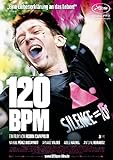 Campillo, Robin120 BPMBerlin : Salzgeber & Co. Medien GmbH, 2018DVD-SpielfilmHUNDavailable